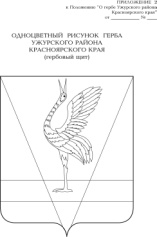 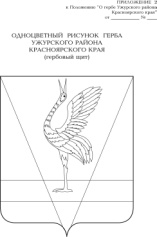 АДМИНИСТРАЦИЯ УЖУРСКОГО РАЙОНАКРАСНОЯРСКОГО КРАЯПОСТАНОВЛЕНИЕ13.12.2023					Ужур					       № 951О внесении изменений в постановление администрации Ужурского района от 03.11.2016 № 636 «Об утверждении муниципальной программы «Содействие преобразованию институтов, обеспечивающих развитие гражданского общества»Руководствуясь статьей 179 Бюджетного кодекса Российской Федерации, постановлением администрации Ужурского района от 12.08.2013 № 724 «Об утверждении Порядка принятия решений о разработке муниципальных программ Ужурского района, их формировании и реализации», Уставом Ужурского района, в соответствии с Решением Ужурского районного Совета депутатов от 07.12.2021 № 17-100р, ПОСТАНОВЛЯЮ:1. Внести в приложение к постановлению администрации Ужурского района от 03.11.2016 № 636 «Об утверждении муниципальной программы Ужурского района «Содействие преобразованию институтов, обеспечивающих развитие гражданского общества» следующие изменения:1.1. в разделе Паспорта муниципальной программы «Информация по ресурсному обеспечению программы Ужурского района, в том числе по годам реализации программы цифру «6971» заменить цифрой «7051», цифру «1065» в 2023 году заменить цифрой «1145»;1.2. в приложении к Паспорту программы «Перечень целевых показателей муниципальной программы Ужурского района с указанием планируемых к достижению значений в результате реализации муниципальной программы Ужурского района» в строке 1.8. графы «2023 год» цифру «651» заменить цифрой «658», в строке 1.9. графы «2023 год» цифру «12» заменить цифрой «13»;1.3. приложение № 2 к Программе читать в новой редакции согласно приложению № 1 к настоящему постановлению;1.4. приложение № 3 к Программе читать в новой редакции согласно приложению № 2 к настоящему постановлению;1.5. в разделе паспорта подпрограммы 1 (Приложение № 4 к Программе) «Информация по ресурсному обеспечению подпрограммы 1, в том числе в разбивке по всем источникам финансирования на очередной финансовый год и плановый период» цифру «1505» заменить цифрой «1555», цифру «805» заменить цифрой «855»;1.6. приложение № 2 к подпрограмме 1 читать в новой редакции согласно приложению № 3 к настоящему постановлению;1.7. в разделе паспорта подпрограммы 3 (Приложение № 6 к Программе) «Информация по ресурсному обеспечению подпрограммы 3, в том числе в разбивке по всем источникам финансирования на очередной финансовый год и плановый период» цифру «750» заменить цифрой «780», цифру «230» заменить цифрой «260»;1.8. в приложении № 1 к программе 3 «Перечень и значения показателей результативности подпрограммы 3» в строке 1.1.1. графы «2023 год» цифру «651» заменить цифрой «658», в строке 1.2.1. графы «2023 год» цифру «12» заменить цифрой «13»;1.9. приложение № 2 к подпрограмме 3 читать в новой редакции согласно приложению № 4 к настоящему постановлению.2. Постановление вступает в силу в день, следующий за днем официального опубликования в специальном выпуске районной газеты «Сибирский хлебороб».Глава района                                                      		              К.Н. ЗарецкийПриложение № 1к постановлению администрацииУжурского района от 13.12.2023 № 951Приложение № 2 к Программе Информация о ресурсном обеспечении муниципальной программы Ужурского района 
за счет средств районного бюджета, в том числе средств, поступивших из бюджетов других уровней 
бюджетной системы и бюджетов государственных внебюджетных фондов(тыс. рублей)Приложение № 2к постановлению администрацииУжурского района от 13.12.2023 № 951Приложение № 3 Программе Информация об источниках финансирования подпрограмм, отдельных мероприятий муниципальной программы Ужурского района (средства районного бюджета, в том числе средства, поступившие из бюджетов других уровней бюджетной системы, бюджетов государственных внебюджетных фондов)(тыс. рублей)Приложение № 3к постановлению администрацииУжурского района от 13.12.2023 № 951Приложение № 2 к подпрограмме 1Перечень мероприятий подпрограммы 1Приложение № 4к постановлению администрацииУжурского района от 13.12.2023 № 951Приложение № 2 к подпрограмме 3Перечень мероприятий подпрограммы 3№ п/пСтатус (муниципальная программа Ужурского района, подпрограмма)Наименование муниципальной программы Ужурского района, подпрограммы Наименование главного распорядителя бюджетных средств (далее – ГРБС)Код бюджетной классификацииКод бюджетной классификацииКод бюджетной классификацииКод бюджетной классификацииОчередной финансовый год (2023г.)Первый год планового периода (2024г.)Второй год планового периода (2025г.)Итого на очередной финансовый год 
и плановый период№ п/пСтатус (муниципальная программа Ужурского района, подпрограмма)Наименование муниципальной программы Ужурского района, подпрограммы Наименование главного распорядителя бюджетных средств (далее – ГРБС)ГРБСРзПрЦСРВРпланпланпланИтого на очередной финансовый год 
и плановый период1234567891011121Муниципальная программа Ужурского районаСодействие преобразованию институтов, обеспечивающих развитие гражданского обществавсего расходные обязательства 
по муниципальной программе Ужурского районахххх1145,0640,0640,02425,01Муниципальная программа Ужурского районаСодействие преобразованию институтов, обеспечивающих развитие гражданского обществав том числе по ГРБС:1Муниципальная программа Ужурского районаСодействие преобразованию институтов, обеспечивающих развитие гражданского обществаУжурский районный Совет депутатов070ххх590,0510,0510,01610,01Муниципальная программа Ужурского районаСодействие преобразованию институтов, обеспечивающих развитие гражданского обществаадминистрация Ужурского района140ххх555,0130,0130,0815,01.1Подпрограмма 1 Повышение эффективности деятельности местного самоуправлениявсего расходные обязательства 
по подпрограмме муниципальной программы Ужурского районахххх855,0350,0350,01555,01.1Подпрограмма 1 Повышение эффективности деятельности местного самоуправленияв том числе по ГРБС:1.1Подпрограмма 1 Повышение эффективности деятельности местного самоуправленияУжурский районный Совет депутатов070ххх430,0350,0350,01130,01.1Подпрограмма 1 Повышение эффективности деятельности местного самоуправленияадминистрация Ужурского района140ххх425,00,00,0425,01.2Подпрограмма 2Люди трудавсего расходные обязательства по подпрограмме муниципальной программы Ужурского района070ххх30,030,030,090,01.2Подпрограмма 2Люди трудав том числе по ГРБС:1.2Подпрограмма 2Люди трудаУжурский районный Совет депутатов070ххх30,030,030,090,031.3Подпрограмма 3 Открытый муниципалитетвсего расходные обязательства 
по подпрограмме муниципальной программы Ужурского района070ххх260,0260,0260,0780,031.3Подпрограмма 3 Открытый муниципалитетв том числе по ГРБС:31.3Подпрограмма 3 Открытый муниципалитетУжурский районный Совет депутатов070ххх130,0130,0130,0390,031.3Подпрограмма 3 Открытый муниципалитетадминистрация Ужурского района140ххх130,0130,0130,0390,0№ п/пСтатус (муниципальная программа Ужурского района, подпрограмма)Наименование муниципальной программы Ужурского района, подпрограммы Уровень бюджетной системы/источники финансированияОчередной финансовый год (2023г.)Первый год планового периода (2024г.)Второй год планового периода (2025г.)Итого на очередной финансовый год и плановый период№ п/пСтатус (муниципальная программа Ужурского района, подпрограмма)Наименование муниципальной программы Ужурского района, подпрограммы Уровень бюджетной системы/источники финансированияпланпланпланИтого на очередной финансовый год и плановый период123456781Муниципальная программа«Содействие преобразованию институтов, обеспечивающих развитие гражданского общества»всего1145,0640,0640,02425,01Муниципальная программа«Содействие преобразованию институтов, обеспечивающих развитие гражданского общества»в том числе:1Муниципальная программа«Содействие преобразованию институтов, обеспечивающих развитие гражданского общества»федеральный бюджет11Муниципальная программа«Содействие преобразованию институтов, обеспечивающих развитие гражданского общества»краевой бюджет1Муниципальная программа«Содействие преобразованию институтов, обеспечивающих развитие гражданского общества»местный бюджет1145,0640,0640,02425,01Муниципальная программа«Содействие преобразованию институтов, обеспечивающих развитие гражданского общества»внебюджетные источники1.1Подпрограмма 1Повышение эффективности деятельности местного самоуправления и развитие институтов гражданского обществавсего855,0350,0350,01555,01.1Подпрограмма 1Повышение эффективности деятельности местного самоуправления и развитие институтов гражданского обществав том числе:1.1Подпрограмма 1Повышение эффективности деятельности местного самоуправления и развитие институтов гражданского обществафедеральный бюджет11.1Подпрограмма 1Повышение эффективности деятельности местного самоуправления и развитие институтов гражданского обществакраевой бюджет1.1Подпрограмма 1Повышение эффективности деятельности местного самоуправления и развитие институтов гражданского обществаместный бюджет855,0350,0350,01555,01.1Подпрограмма 1Повышение эффективности деятельности местного самоуправления и развитие институтов гражданского обществавнебюджетные источники1.2Подпрограмма 2Люди трудавсего30,030,030,090,01.2Подпрограмма 2Люди трудав том числе:1.2Подпрограмма 2Люди трудафедеральный бюджет11.2Подпрограмма 2Люди трудакраевой бюджет1.2Подпрограмма 2Люди трудаместный бюджет30,030,030,090,01.2Подпрограмма 2Люди трудавнебюджетные источники1.3Подпрограмма 3Открытый муниципалитетвсего260,0260,0260,0780,01.3Подпрограмма 3Открытый муниципалитетв том числе:1.3Подпрограмма 3Открытый муниципалитетфедеральный бюджет11.3Подпрограмма 3Открытый муниципалитеткраевой бюджет1.3Подпрограмма 3Открытый муниципалитетместный бюджет260,0260,0260,0780,01.3Подпрограмма 3Открытый муниципалитетвнебюджетные источники№ п/пЦели, задачи, мероприятия подпрограммыГРБСКод бюджетной классификацииКод бюджетной классификацииКод бюджетной классификацииКод бюджетной классификацииРасходы по годам реализации программы (тыс. руб.)Расходы по годам реализации программы (тыс. руб.)Расходы по годам реализации программы (тыс. руб.)Расходы по годам реализации программы (тыс. руб.)Ожидаемый непосредственный результат (краткое описание) 
от реализации подпрограммного мероприятия (в том числе 
в натуральном выражении)№ п/пЦели, задачи, мероприятия подпрограммыГРБСГРБСРзПрЦСРВР202320242025итогоОжидаемый непосредственный результат (краткое описание) 
от реализации подпрограммного мероприятия (в том числе 
в натуральном выражении)123456789101112Цель подпрограммы стимулирование к эффективному решению вопросов местного значения поселений, повышение эффективности взаимодействия органов местного самоуправленияЦель подпрограммы стимулирование к эффективному решению вопросов местного значения поселений, повышение эффективности взаимодействия органов местного самоуправленияЦель подпрограммы стимулирование к эффективному решению вопросов местного значения поселений, повышение эффективности взаимодействия органов местного самоуправленияЦель подпрограммы стимулирование к эффективному решению вопросов местного значения поселений, повышение эффективности взаимодействия органов местного самоуправленияЦель подпрограммы стимулирование к эффективному решению вопросов местного значения поселений, повышение эффективности взаимодействия органов местного самоуправленияЦель подпрограммы стимулирование к эффективному решению вопросов местного значения поселений, повышение эффективности взаимодействия органов местного самоуправленияЦель подпрограммы стимулирование к эффективному решению вопросов местного значения поселений, повышение эффективности взаимодействия органов местного самоуправленияЦель подпрограммы стимулирование к эффективному решению вопросов местного значения поселений, повышение эффективности взаимодействия органов местного самоуправленияЦель подпрограммы стимулирование к эффективному решению вопросов местного значения поселений, повышение эффективности взаимодействия органов местного самоуправленияЦель подпрограммы стимулирование к эффективному решению вопросов местного значения поселений, повышение эффективности взаимодействия органов местного самоуправленияЦель подпрограммы стимулирование к эффективному решению вопросов местного значения поселений, повышение эффективности взаимодействия органов местного самоуправленияЗадача 1 повышение эффективности деятельности администраций сельских поселений Ужурского районаЗадача 1 повышение эффективности деятельности администраций сельских поселений Ужурского районаЗадача 1 повышение эффективности деятельности администраций сельских поселений Ужурского районаЗадача 1 повышение эффективности деятельности администраций сельских поселений Ужурского районаЗадача 1 повышение эффективности деятельности администраций сельских поселений Ужурского районаЗадача 1 повышение эффективности деятельности администраций сельских поселений Ужурского районаЗадача 1 повышение эффективности деятельности администраций сельских поселений Ужурского районаЗадача 1 повышение эффективности деятельности администраций сельских поселений Ужурского районаЗадача 1 повышение эффективности деятельности администраций сельских поселений Ужурского районаЗадача 1 повышение эффективности деятельности администраций сельских поселений Ужурского районаЗадача 1 повышение эффективности деятельности администраций сельских поселений Ужурского района1Проведение конкурса «Благоустройство сельских территорий»Ужурский районный Совет депутатов07005 031010081930540110,0110,0110,0330,0Итоги конкурса за 2023 год:Солгонский сельсовет– 60,0 тыс.руб.Михайловский сельсовет-50,0 тыс.руб.Задача 2 повышение эффективности деятельности представительных органов поселений Ужурского районаЗадача 2 повышение эффективности деятельности представительных органов поселений Ужурского районаЗадача 2 повышение эффективности деятельности представительных органов поселений Ужурского районаЗадача 2 повышение эффективности деятельности представительных органов поселений Ужурского районаЗадача 2 повышение эффективности деятельности представительных органов поселений Ужурского районаЗадача 2 повышение эффективности деятельности представительных органов поселений Ужурского районаЗадача 2 повышение эффективности деятельности представительных органов поселений Ужурского районаЗадача 2 повышение эффективности деятельности представительных органов поселений Ужурского районаЗадача 2 повышение эффективности деятельности представительных органов поселений Ужурского районаЗадача 2 повышение эффективности деятельности представительных органов поселений Ужурского районаЗадача 2 повышение эффективности деятельности представительных органов поселений Ужурского района2Проведение конкурса «На лучшую работу депутатов сельского поселения»Ужурский районный Совет депутатов07001 13101008194054040,040,040,0120,0Итоги конкурса за 2023 год:Прилужский сельсовет – 40,0 тыс.руб.3съезд депутатов Ужурского районаУжурский районный Совет депутатов07001 1310100819702440,00,00,00,01 съезд депутатов4Организация и проведение официальных приемов и церемоний, а также решение внештатных управленческих вопросовУжурский районный Совет депутатов07001 131010082090244245,5200,0200,0645,5Повышение положительного имиджа муниципального образования4Организация и проведение официальных приемов и церемоний, а также решение внештатных управленческих вопросовУжурский районный Совет депутатов07001 13101008209035034,50,00,034,5Повышение положительного имиджа муниципального образования5Содействие в повышении активности деятельности органов местного самоуправления с целью улучшения качества жизни населенияадминистрация Ужурского района14001 131010081980540425,00,00,0425,0Итоги голосования по выборам Губернатора Красноярского края и по дополнительным выборам в Государственную Думы РФВасильевский сельсовет – 25,0 тыс.руб.Ильинский сельсовет – 100,0 тыс.руб.Крутоярский сельсовет – 50,0 тыс.руб.Локшинский сельсовет – 50,0 тыс.руб.Михайловский сельсовет – 100,0. тыс.руб.Озероучумский сельсовет – 100,0 тыс.руб.Итого по подпрограмме855,0350,0350,01555,0№ п/пЦели, задачи, мероприятия подпрограммыГРБСКод бюджетной классификацииКод бюджетной классификацииКод бюджетной классификацииКод бюджетной классификацииРасходы по годам реализации программы (тыс. руб.)Расходы по годам реализации программы (тыс. руб.)Расходы по годам реализации программы (тыс. руб.)Расходы по годам реализации программы (тыс. руб.)Ожидаемый непосредственный результат (краткое описание) 
от реализации подпрограммного мероприятия (в том числе 
в натуральном выражении)№ п/пЦели, задачи, мероприятия подпрограммыГРБСГРБСРзПрЦСРВР202320242025итогоОжидаемый непосредственный результат (краткое описание) 
от реализации подпрограммного мероприятия (в том числе 
в натуральном выражении)123456789101112Цель подпрограммы содействие формированию пространства, способствующего обеспечению узнаваемости геральдики района и поселений, а также информационной открытости местной властиЦель подпрограммы содействие формированию пространства, способствующего обеспечению узнаваемости геральдики района и поселений, а также информационной открытости местной властиЦель подпрограммы содействие формированию пространства, способствующего обеспечению узнаваемости геральдики района и поселений, а также информационной открытости местной властиЦель подпрограммы содействие формированию пространства, способствующего обеспечению узнаваемости геральдики района и поселений, а также информационной открытости местной властиЦель подпрограммы содействие формированию пространства, способствующего обеспечению узнаваемости геральдики района и поселений, а также информационной открытости местной властиЦель подпрограммы содействие формированию пространства, способствующего обеспечению узнаваемости геральдики района и поселений, а также информационной открытости местной властиЦель подпрограммы содействие формированию пространства, способствующего обеспечению узнаваемости геральдики района и поселений, а также информационной открытости местной властиЦель подпрограммы содействие формированию пространства, способствующего обеспечению узнаваемости геральдики района и поселений, а также информационной открытости местной властиЦель подпрограммы содействие формированию пространства, способствующего обеспечению узнаваемости геральдики района и поселений, а также информационной открытости местной властиЦель подпрограммы содействие формированию пространства, способствующего обеспечению узнаваемости геральдики района и поселений, а также информационной открытости местной властиЦель подпрограммы содействие формированию пространства, способствующего обеспечению узнаваемости геральдики района и поселений, а также информационной открытости местной властиЗадача 1 популяризация геральдических символов поселений и Ужурского районаЗадача 1 популяризация геральдических символов поселений и Ужурского районаЗадача 1 популяризация геральдических символов поселений и Ужурского районаЗадача 1 популяризация геральдических символов поселений и Ужурского районаЗадача 1 популяризация геральдических символов поселений и Ужурского районаЗадача 1 популяризация геральдических символов поселений и Ужурского районаЗадача 1 популяризация геральдических символов поселений и Ужурского районаЗадача 1 популяризация геральдических символов поселений и Ужурского районаЗадача 1 популяризация геральдических символов поселений и Ужурского районаЗадача 1 популяризация геральдических символов поселений и Ужурского районаЗадача 1 популяризация геральдических символов поселений и Ужурского района1Изготовление сувенирной продукции с геральдической символикой Ужурского района и поселенийУжурский районный Совет депутатов07001 131030081920244130,0130,0130,0390,0966 сувениров1Изготовление сувенирной продукции с геральдической символикой Ужурского района и поселенийАдминистрация Ужурского района14001 13103008192024440,070,070,0180,0292 сувенировЗадача 2 формирование пространства информационной открытости органов местной властиЗадача 2 формирование пространства информационной открытости органов местной властиЗадача 2 формирование пространства информационной открытости органов местной властиЗадача 2 формирование пространства информационной открытости органов местной властиЗадача 2 формирование пространства информационной открытости органов местной властиЗадача 2 формирование пространства информационной открытости органов местной властиЗадача 2 формирование пространства информационной открытости органов местной властиЗадача 2 формирование пространства информационной открытости органов местной властиЗадача 2 формирование пространства информационной открытости органов местной властиЗадача 2 формирование пространства информационной открытости органов местной властиЗадача 2 формирование пространства информационной открытости органов местной власти2Освещение в средствах массовой информации, информационных ресурсах Интернете материалов посвященных развитию Ужурского районаАдминистрация Ужурского района14001 13103008196024490,060,060,0210,021 публикацийИтого по подпрограмме260,0260,0260,0780,0